APAA CONFERENCE BOOKING FORM9th Annual Conference Physicians’ Assistants Anaesthesia (APA(A)) 
12th May 2017
Marriott Hotel, Cardiff.Fee:APA (A) Members – Trained - £75/ Trainee - £50Non-Members - £90Special Dietary Requirements: (please state) ……………………………………………………………….Invoice details: ………………………………………….………………....................................................…………………………………………………………………………………………………………………………………Please return this form to Lisa.churchill@wales.nhs.ukPayment can be made via; 
PayPal at info@anaesthesiateam.com, BACS, invoice to your trust, or by cheques to‘APA(A)’. 
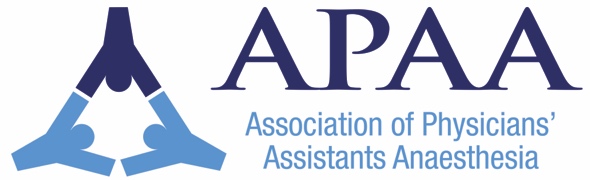 Name of DelegateAPA(A) Member yes noGrade/TitleTrainee PA(A)Qualified PA(A)Other (e.g. consultant/speciality doctor) please state ………………………………….Contact emailContact phone numberContact AddressPreferred payment method(please indicate one) PayPal BACSInvoice to trust – Please provide details. cheque to APA(A)